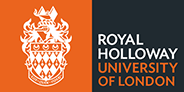 Parental LeaveRequest to Take Parental LeaveTo be completed by the employee and forwarded to their line manager for authorisationEmployee’s signature: …………………..…………………….  Date: …………….…Signature of Line Manager: ………………………………….  Date: ………………Once signed and authorised the manager should forward this form to HR1. Personal DetailsEmployee Name:Job Title:Staff Number:Department:Pension Scheme:Name of Child:Child’s Date of Birth:Date/s of Parental LeaveDate/s of Parental LeaveStart Date:End Date:Type of documentation attached to confirm eligibilityDeclaration (mark sections with a x)I am named on the child’s birth/adoption certificate, or I have/expect to have legal parental responsibility for the child:The child is below the age at which the right to parental leave ceases:The time off work will be to care for the child or make arrangements for the child’s welfare: